Voice and Chat Integration - Installation and Configuration GuidePre - Requirements:.NET Framework 4.7 or greaterCastle Core 4.0.0.0Installation:The Voice and Chat Integration app can be installed using the nuget package Voicify.VoiceChatIntegration from the EPiServer nuget feed. 
Configuration:Once installed, log in as an administrator.Navigate to the Dashboard’s Settings and select “Add Gadget.”Select the Voicify Voice and Chat Integration – Regenerate API Key gadget.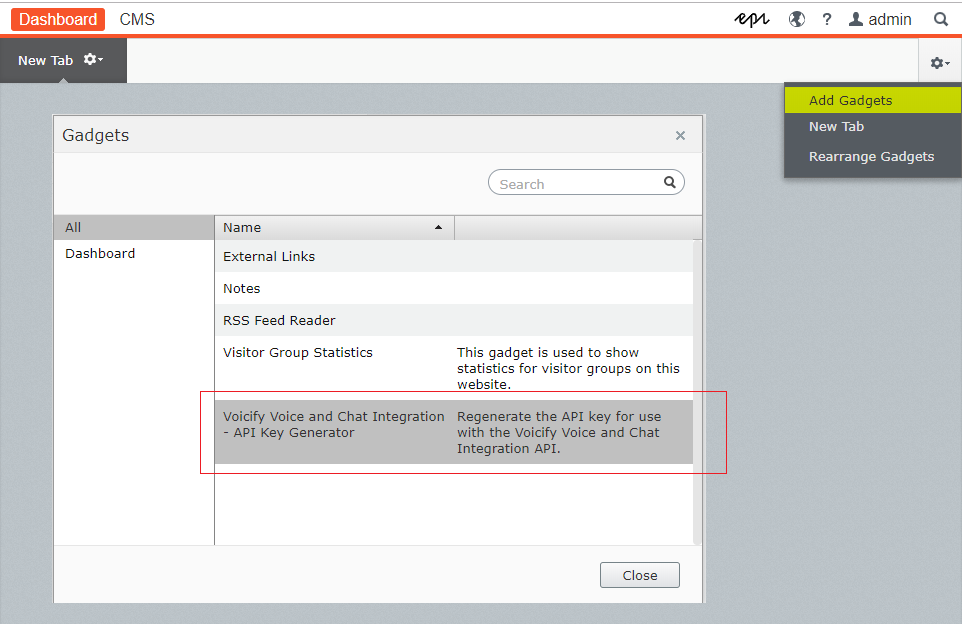 The gadget is now available to generate and re-generate the API Key.  NOTE:  Only the last generated API Key is considered active.  All previously-generated keys are no longer valid.
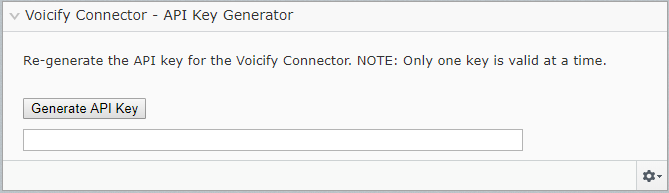 